ПРОТОКОЛпроведения общественного (гражданского) контроляг. Королев Московской обл._________                                                                   «22 августа 2019  г.                    (место составления)                                                                                                                     начат в 13 час.30  мин.                                                                                                     окончен в14 час 00  мин.В соответствии с решением  комиссии по экономическому развитию, предпринимательству и инвестициям Общественной палаты г.о. Королев, проведен мониторинг по вопросу:«Продажа продовольственных товаров с просроченным сроком реализации»Комиссия в составе:Старший группы общественного (гражданского) контроля: Уланова Ирина Евгеньевна,  тел. 9037963604______________(ФИО, адрес проживания, контактный телефон)Члены группы: Козловская Людмила Николаевна,  тел. 9265600704___________(ФИО, адрес проживания, контактный телефон)Место осуществления общественного (гражданского) контроля:г. Королев М.О., ул. Пионерская, д.30, корп.9, магазин Торговой сети «Пятрочка»(адрес, наименование объекта)В ходе общественного (гражданского) контроля установлено: Проверены следующие группы товаров:1. Молочная и кисломолочная продукция, в том числе детские молочные продукты;2. Хлебо-булочные изделия;3. Ассортимент овощей и фруктов.Проверка показала:Не выявлены товары с просроченным сроком реализации из групп проверяемых продуктов;Есть замечания к качеству хлебобулочных изделий Ногинсккого хлебокомбината и комбината 28 (дата реализации продуктов не отвечает внешним признакам свежести);Ассортиментнт овощей и фруктов достаточный;Разногласий в ценах не обнаружено.В ходе общественного (гражданского) контроля проводилась фото- видео съемка___Проводилась фото- съемка мобильным телефоном Айфон 10.(наименование технического средства фото- видео съемки )К протоколу проведения общественного (гражданского) контроля прилагаются 5 фотографии, разрешение на которые получены от администратора магазина_Замечания к протоколу членов группы общественного (гражданского) контроля не поступили______________________________________________________________________(содержание замечаний либо указание на их отсутствие)Старший группы общественного (гражданского) контроля: Уланова И.Е.____п/в________									                  (подпись)Члены группы общественного (гражданского) контроля:     Козловская Л.Н._____п/в__________									                  (подпись)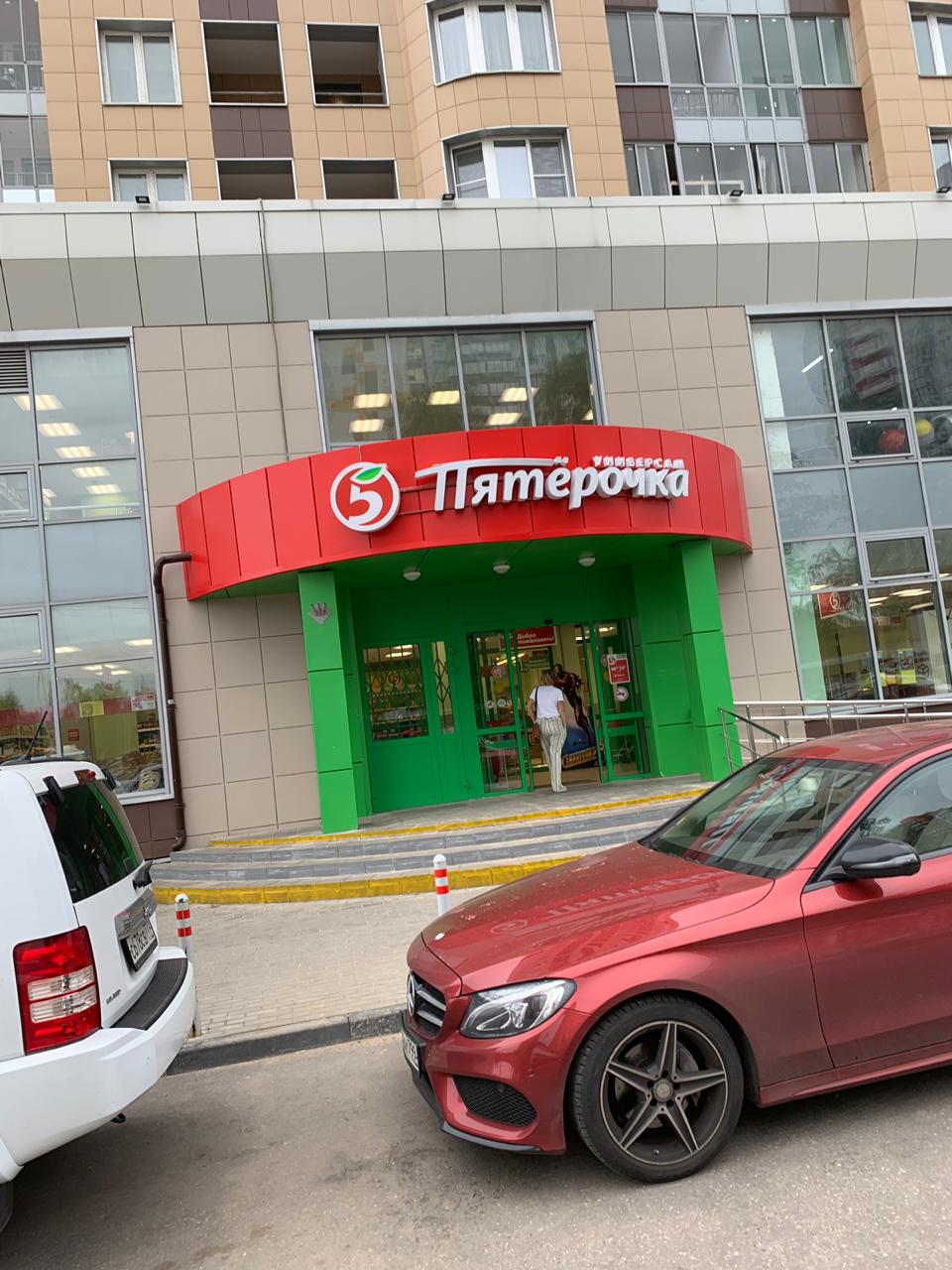 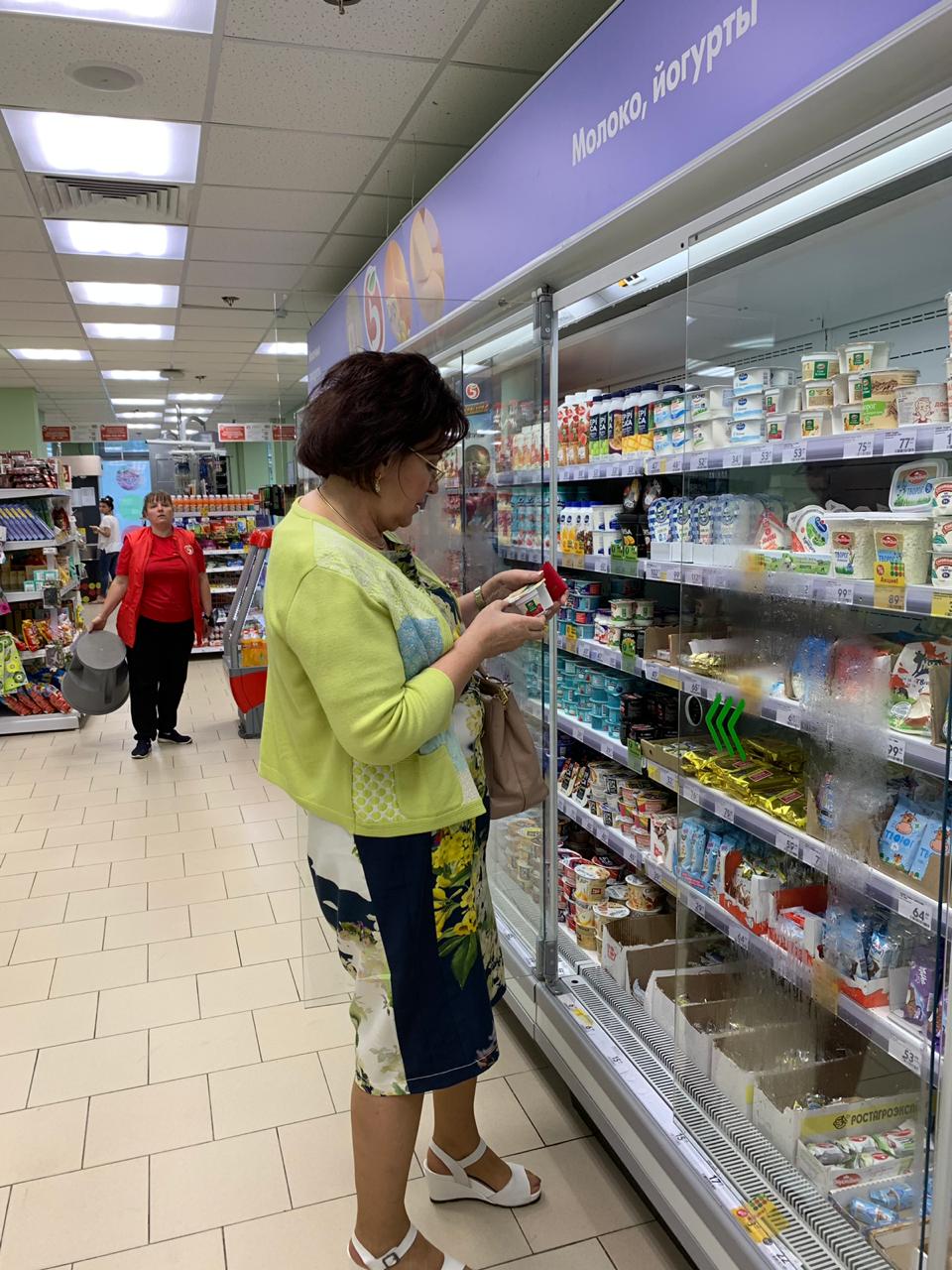 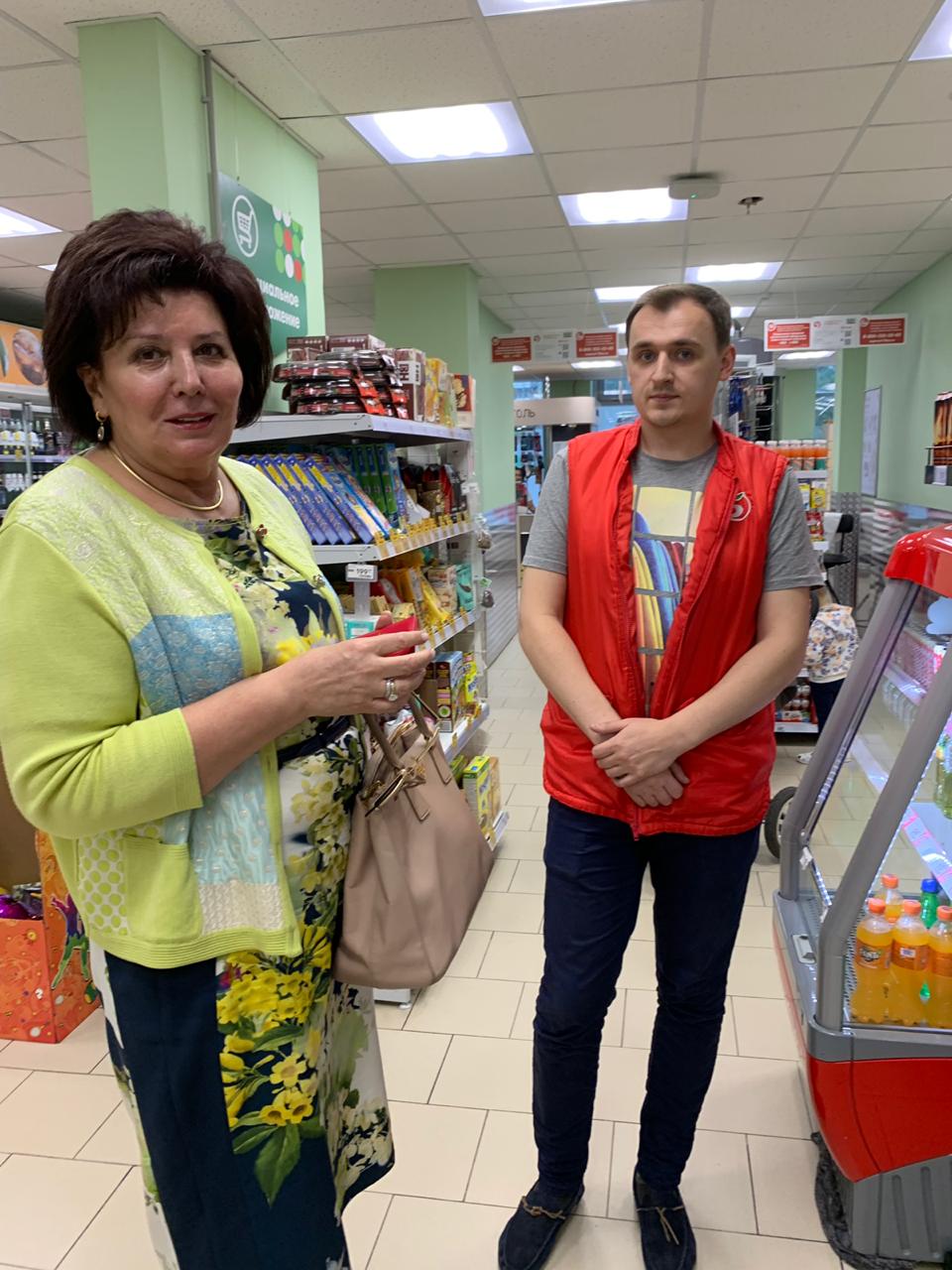 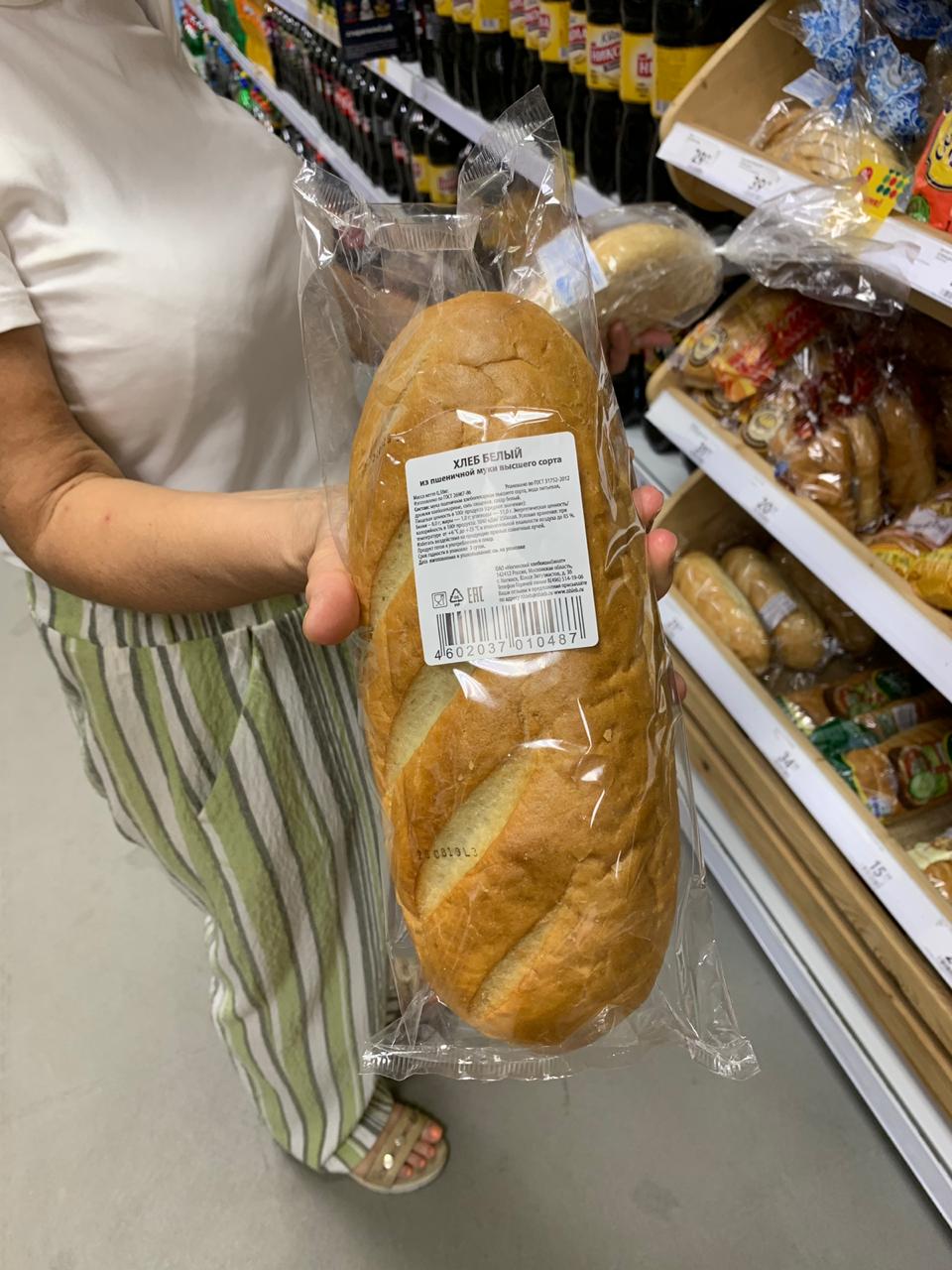 